 Banu Ergüç ŞAHAN  					     Gülser GÜRCAN Koordinatör Öğretmen                                                          Koordinatör Öğretmen                               Feyyal ÜNLÜ ŞİŞMAN                                               Sorumlu Müdür Yardımcısı				    	 UYGUNDUR				              İbrahim TEK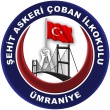 2023-2024  EĞİTİM ÖĞRETİM YILIŞEHİT ASKERİ ÇOBAN İLKOKULU OKULLARDA ORMAN PROJESİ“ORMAN VE İKLİM DEĞİŞİKLİĞİ” TEMASI YILLIK EYLEM PLANI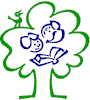 AYLAREYLEM VE ETKİNLİKLERUYGULAMAEYLÜL-EKİMOkullarda Orman Projesi kayıt işlemleri tamamlanması. Koordinatör öğretmenlerin belirlenmesi.Okullarda Orman Öğrenci Timi’nin kurulması.Okullarda Orman Öğretmen  Komitesi’nin toplanarak eylem planını oluşturması.Okullarda Orman eylem planının okul web sayfasından duyurulması.Okullarda Orman panosunun dijital olarak hazırlanması panolarda kağıt israfının önüne geçilmesi.Hayvanları Koruma Günü ile farkındalık çalışmalarının yapılması. KoordinatörÖğretmenlerÖğrenci Timi KASIMÇekül ile işbirliği yapılarak şehrimizdeki ağaç çeşitliliğinin öğrencilere aktarılması. Öğrenci timi tarafından geri dönüşüm kutularının kullanımının tüm okula anlatılması.İklim değişikliği konulu kısa filmin tüm sınıflarda izletilmesi.Okuldaki pet şişe ve plastik kapak tüketiminin azaltılması için musluklara su arıtıcıların takılması. KoordinatörÖğretmenlerÖğrenci TimiARALIKDünyayı Çöpe Atma kitabı dinleme etkinliği olarak tüm öğrencilere okunarak çalışılması. Okullarda orman web sayfasındaki Orman etkinliklerinden “Açık Havada Öğrenmeye Başlamak” okuldaki tüm sınıflara yaş grubuna göre dağıtılarak uygulanır. KoordinatörÖğretmenÖğrenci Timi Tüm Zümreler      OCAKİklim değişikliği konusunda neler yapılabilir konusunda proje fikirleri alınır ve dijital panoda sergilenir. KoordinatörÖğretmenÖğrenci Timi       ŞUBATİklim değişikliği etkinliği sınıflarla paylaşılır ve etkinlik tamamlanır. Ekosistem etkinliği sınıflarla  paylaşılır ve etkinlik tamamlanır. KoordinatörÖğretmenÖğrenci Timi    MARTOrman Haftası’nın kutlanması.22 Mart Dünya Su Günü kutlamasıSu günü etkinlikleri hazırlanması.Haftanın çevre farkındalığı haftası olarak geçirilmesi.KoordinatörÖğretmenlerÖğrenci Timi Tüm ZümrelerÇevre KulübüNİSANÇevremizdeki yeşil alanları tanıyalım etkinliği çerçevesinde gezi yapılması.Sınıf serası oluşturulması.Orman gezisi planlanması.KoordinatörÖğretmenlerÖğrenci Timi MAYISÇevre dostu şehir sistemleri konusunda araştırma yapılarak sunumlar gerçekleştirilir. (Sergilenmesi sağlanır.)KoordinatörÖğretmenlerÖğrenci Timi HAZİRANOkullarda Orman faaliyet raporunun gönderilmesi.KoordinatörÖğretmenler